SOMERON LUKIO		NIMI: _____________________________________________________lv 2020 – 2021 		Osoite_____________________________________________________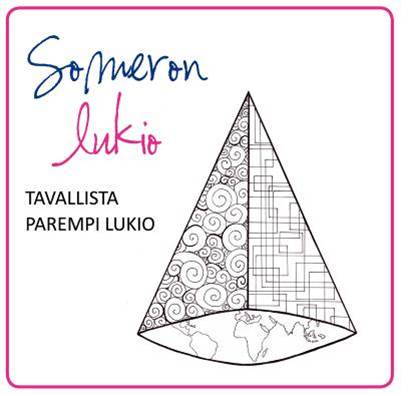 	      	puh.nro___________________/ email___________________________	       	Päiväys ja huoltajan allekirjoitus__________________________________________________________	      	Haen Someron lukioon _______ sijalla.Merkitse ympyröimällä kaikki ensimmäisen opintovuoden kurssisi. Lukion päästötodistuksen saamiseksi on opintojen aikana suoritettava kaikki pakolliset kurssit (tummataustaiset) ja tarvittava määrä syventäviä tai soveltavia kursseja. Yhteensä vähintään 75 kurssia.Pääsääntöisesti opiskellaan: 	1. vuonna	2. vuonna	3. vuonnaAlleviivatut kurssit suoritetaan itsenäisesti.Kursseja yhteensä	__________	 __________	_________Soveltavat kurssit 			SOMERON LUKIO			JOENSUUNTIE 22Palauta tämä kurssivalintalomake lukioon viimeistään 10.3.!	31400 SOMERO			044 7791260Koodien selityksiä:Lukiodiplomit	KULD2	Kuvataiteen lukiodiplomi	LILD4	Liikunnan lukiodiplomi	MULD6	Musiikin lukiodiplomi	TELD8	Teatterin lukiodiplomi	Taiteiden väliset kurssit: (opiskellaan itsenäisesti)	TA1	Monitaiteellinen musiikkiprojekti	TA2	Nykytaiteen keinoin	TA3	Taidetta kaikilla aisteillaTeema opinnot: (opiskellaan itsenäisesti)	TO1	Monitieteinen ajattelu	TO2	Tutkiva työskentely teknologialla	TO3	Osaaminen arjessaDraama	DR1	Heittäydy draamaan, innostu improvisoimaan	DR2	Näyttelijäntyö	DR3	Teatteritaide kautta aikojen	DR4	Osallistavaa draamaa	DR5	Lukion juhlaperinnekurssi	DR6	Teatteripuvustuksen kurssiKURSSIVALINNAT 1. OPINTOVUOTTA VARTEN	Merkitse ympyröimällä 1. vuoden kurssinumerot kurssivalinnoiksi.	Vapaaehtoisen valtakunnallisen lukiodiplomin suorittamiseen valmistautuminen alkaa 2. opintovuoden 	alusta. Jos olet kiinnostunut suorittamaan lukiodiplomeja, merkitse rasti ko. diplomin kohdalle.	Lukio-opintosi lähtevät etenemään joustavasti, kun suoritat 1. opintovuotenasi kaikista oppiaineista 	niiden pakollisia, ensimmäisiä kursseja. Tällaisia kursseja on ryhmitelty kurssivalintalomakkeen 	vasempaan sarakkeeseen. (2. ja 3. vuoden valinnat merkitset myöhemmin lukio-opintojesi edetessä.)	Tällöin tutustut eri aineiden lukio-opintoihin heti opiskelusi alkuvaiheessa ja saat todellisemman käsityksen 	omista mieltymyksistäsi. Samalla avaat itsellesi hyvät mahdollisuudet seuraavina lukiovuosinasi opiskella lukion 	tarjoamasta opetuksesta juuri sinulle tärkeistä oppiaineista runsaasti syventäviä (valinnaisia) kursseja.	Valinnat ovat sitovia: jos valitset oppiaineen kurssin opiskelun 1. vuodeksi ja opetusryhmä perustetaan, on sinun	aloitettava ao. aineen opiskelu. Myöhemmin voit toki luokattoman lukion opintojärjestelmässä tarkentaa ja 	muuttaa oppiainevalintojasi.	Lukion aloittavan opiskelijan tekemistä 1. vuoden kurssivalinnoista on lukion tiedettävä kurssitarjottimen 	laatimista varten erityisesti seuraavat valinnat:	KIELTEN KURSSIT:	B2-kieli  SA / RA / VE  (opisk. jotka jatk. yläkoulussa aloitettuja opintoja)					B3-kieli  SA / RA / VE  (kielen opiskelun lukiossa aloittaville)	MATEMATIIKKA 	MAA (pitkä) vai MAB (lyhyt)	USKONTO/ET	Valitse vain toisen kursseja.	FYSIIKKA, KEMIA, PSYKOLOGIA, LIIKUNTA FY2, KE2, PS2, LI5 ja LI7	1. vuoden kurssivalintoja voit merkitä OPO, LI5, LI7, DR1 ja lyhyiden kielien lisäksi korkeintaan 30 kurssia.Äidinkieli ja kirjallisuus1234510116789Suomi toisena kielenä123456789EnglantiA-kieli123456879Ruotsi B1 - 12345678Saksa     B2    B3123456789Ranska  B2    B3123456789Venäjä   B2    B3123456789Matematiikka pitkä1234567891114151012131716Matematiikka lyhyt12345867910Biologia12345Maantiede1234Fysiikka12345678910Kemia1234576Filosofia1234Psykologia1234567Historia1234567Yhteiskuntaoppi162345Uskonto123456ET123456Terveystieto1234Liikunta157246938Kuvataide1234567Musiikki1234567Opinto-ohjaus12LukiodiplomitKULD2LILD4MULD6TELD8Taiteiden väliset kurssitTA1TA2TA3TeemaopinnotTO1TO2TO3TietotekniikkaTVT1TVT2DraamaDR1DR2DR3DR4DR5DR6YrittäjäkurssiYR1Ammattipaketti (Salo)